David et d’autres ont surmonté la crainte et la honteLes moniteurs d’enfants devraient lire l’étude no 20 pour enfants.Préparez-vous pour encourager les agneaux meurtris, honteux et timides.Demandez au Bon Berger de vous donner compassion pour ses brebis perdues et blessées.Recevez le courage de Dieu. Lisez 1 Samuel 17 et apprendre comment un jeune berger a surmonté la crainte pour massacrer un lion, un ours et un géant.Laissez Dieu enlever la honte. Cherchez dans 2 Samuel 11 et 12 comment Dieu a libéré David de la honte.[David a eu besoin de courage pour faire face à la honte de son péché répugnant contre Urie le Hittite. Il avait fait mourir Urie dans une bataille afin de dissimuler le son adultère avec Bathschéba, l’épouse d’Urie. David n’a pas admis, même pas à lui, le mal qu’il avait fait, jusqu’à ce que le prophète Nathan l’ait confronté. David a pu surmonter sa honte, lorsqu’il a admis son péché à Dieu. La confession de David se trouve dans Psaume 51.]Discernez la différence entre la vraie culpabilité et les seuls sentiments de la honte. Récits du berger, partie III, chapitre 12, raconte l’histoire d’un étudiant qui a préparé un couteau pour se tuer. Son ami a crié : « Arrête ! » Il a répondu, « Un professeur m’a donné une marque échouant, et ainsi je ne peux continuer à l’université. J’ai apporté honte sur moi et sur ma famille. Je dois mourir ! »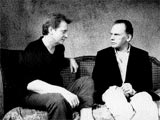 Son ami l’assure : « Dieu ne vous considère pas comme mauvais pour avoir échoué un cours d’étude. Vous avez fait votre meilleur. Te tuer apporterait bien plus de honte, une honte coupable ! »« Alors je volerai le cher microscope du professeur ! »« Non ! Commettre un vol pour se venger te rendrait vraiment coupable ! Laissez-moi expliquer la culpabilité et la honte. La honte est seulement un sentiment. La culpabilité mérite la punition de Dieu. Vous ressentez de la honte, parce que vous avez échoué un cours d’université, bien que tu n’aies fait aucun mal. Mais voler apporterait et la culpabilité et la honte ! »« Je n’y vois aucune différence. »« Si nous lisions le récit du Roi Saül et de deux sortes de honte. »(Téléchargez librement Récits du berger sur www.paul-timothee.info)Cherchez dans 1 Samuel 20 :27-34 ce que l’étudiant a découvert au sujet de la culpabilité et de la honte : Pourquoi le Roi Saül a-t-il dit que Jonathan a fait honte à sa famille ? [verset 30] Quelle chose véritablement honteuse Saül a-t-il projeté faire ? [verset 34] La honte de quel homme a-t-elle comporté une vraie culpabilité devant Dieu, celle de Saül ou celle de Jonathan ?Jonathan a ressenti la honte parce que son père l’avait accusé d’apporter la honte sur sa famille pour avoir traité David en ami. Cependant, Jonathan n’a eu aucune culpabilité devant Dieu. Son père jaloux, le Roi Saül, n’a ressenti aucune honte, bien qu’il ait projeté tuer David, un homme innocent. Le cœur de Saül était honteux devant Dieu. Nous, aussi, nous ressentons la honte lorsq’un parent, un professeur ou une personne d’autorité nous fait des reproches publiquement. Nous ressentons la honte quand nous faisons des erreurs idiotes. Mais de tels sentiments ne sont vraiment pas culpabilité.Après s’être renseigné sur Saül et Jonathan, l’étudiant a hurlé, « Je vois ! Échouer dans l’université était honteux mais pas mal devant Dieu. D’une autre part, le vol au professeur serait vraiment mauvais. J’ai ressenti la honte pour ce qui n’était pas mauvais, mais je n’ai ressenti aucune honte au sujet du vol. Comment puis-je arrêter le sentiment de honte ? »« Admettez vos péchés à Dieu. Il vous pardonnera, parce que Jésus est mort pour nos péchés. » L’étudiant, avec l’aide de son ami, a demandé à Dieu de lui pardonner au nom de Jésus pour avoir voulu voler, et pour ses plusieurs autres péchés. Il a découvert la joie et la paix.Développez la compétence d’encourager et de consoler les autres.Cherchez en Luc 15 : 1 à 10 ce que fait un  bon berger.Cherchez dans le chapitre 12 d’Hébreux : Pourquoi les gens qui souffrent devraient-ils accepter la discipline de Dieu avec reconnaissance. Quelle est leur future espérance ?Cherchez dans Galates 6 : 1 à 5 la responsabilité de ceux qui corrigent et restaurent les croyants qui s’égarent.Cherchez en Jean 20 : 21 à 23 ce que l’Esprit Saint peut faire par toi pour les pécheurs qui se repentissent.Cherchez dans Proverbes 18 : 13 à 14 deux choses à se rappeler pour consoler les gens qui se prennent pour des méchants.Apprenez par cœur Proverbes 18 : 13 à 14.Projetez avec vos collègues des activités à faire pendant la semainePensez aux personnes qui ont besoin de prière et d’encouragement. Rendez-leur visite et aidez-les à faire face à leur crainte, honte ou autres problèmes de la manière de David —avec l’aide et le pardon de Dieu.Si quelqu’un se sent coupable à quelque sujet que ce soit, écoutez-le et témoignez-lui de votre soin. Priez avec lui.Si un croyant s’est égaré du troupeau ou qu’il se sente amer envers une autre personne, rendez-lui visite avec des autres, comme Galates 6 : 1 l’exige. S’il a péché, restaurez-le doucement.Rendez visite au malades et priez pour eux au nom de Jésus.Planifiez avec vos collègues la prochaine réunion de culteChoisissez des activités adaptées à l’occasion et aux coutumes locales.Demandez aux enfants de présenter un  sketch sur David et Goliath. Ils pourraient également préparer des questions à son sujet pour les poser aux adultes.Présentez un sketch au sujet de Messieurs Espoir et Désespoir.Espoir: « Mon nom est Espoir. J’ai de bonnes nouvelles à vous raconter. »Désespoir: « Attends ! Mon nom est Désespoir. J’ai de mauvaises nouvelles à vous raconter ! En effet, je suis mort. »Espoir: « Tu es comment ? »Désespoir: « Je suis mort ! Ne peux-tu entendre ? Peut-être es-tu mort toi aussi. »Espoir: « Pourquoi dis-tu que tu es mort ? Laisse-moi sentir ton impulsion. » (Sentez son poignet.) « Ton battement de cœur est fort, donc tu n’es pas très mort. »Désespoir: « Si, je le suis. Je l’ai rêvé. Je me suis réveillé raid mort. »Espoir: « Désespoir, tu crains trop la mort. »Désespoir: « Je crains ce qui pourra se produire après. J’ai honte des choses que j’ai faites. »Espoir: « Désespoir, nous allons t’expliquer comment Dieu enlève la honte et la culpabilité. » (Parlez au rassemblement) « Aidez-moi à expliquer à Monsieur Désespoir comment Dieu peut enlever sa honte. Svp, aidez-moi ! » (Demandez à quelques individus de parler avec Monsieur Désespoir. Vous pourrez avoir à demander à une ou deux personnes par leur nom.)Racontez ou dramatisez 1 Samuel 20 : 27 à 34 et expliquez les deux genres de honte.Racontez ou dramatisez 2 Samuel 11 et 12 et expliquez comment Dieu a libéré David de la honte.Pour présenter le Repas du Seigneur, lisez 1 Corinthiens 10 :16. Expliquez ce que c’est en quoi nous participons.Annoncez les activités que vous avez projeté faire pendant la semaine.Formez des groupes de 2 ou de 3 où les croyants pourront s’entraider les uns les autres. Demandez-leur de prier, de confirmer leurs plans, et de s’encourager les uns les autres.